MASTER PLAN SMK NEGERI 1 BLITAR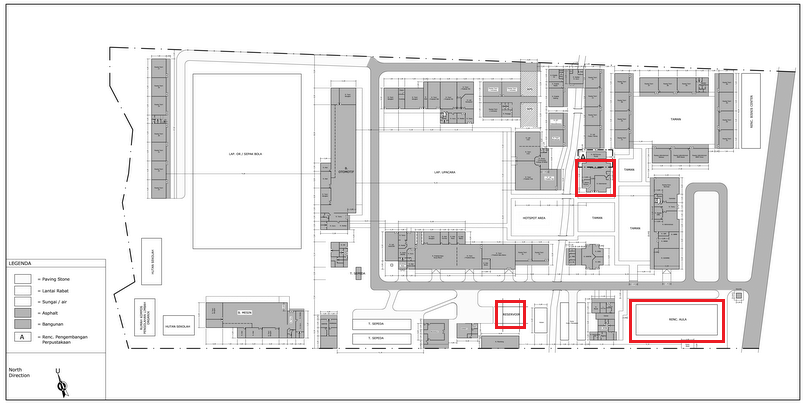 